Приложение № 8Среди животных, обитающих на кубанских подворьях, особое место  принадлежит козам.Чистоплотные, умные и доверчивые, любопытные до проказливости и темпераментные, они хорошо понимают своих хозяев.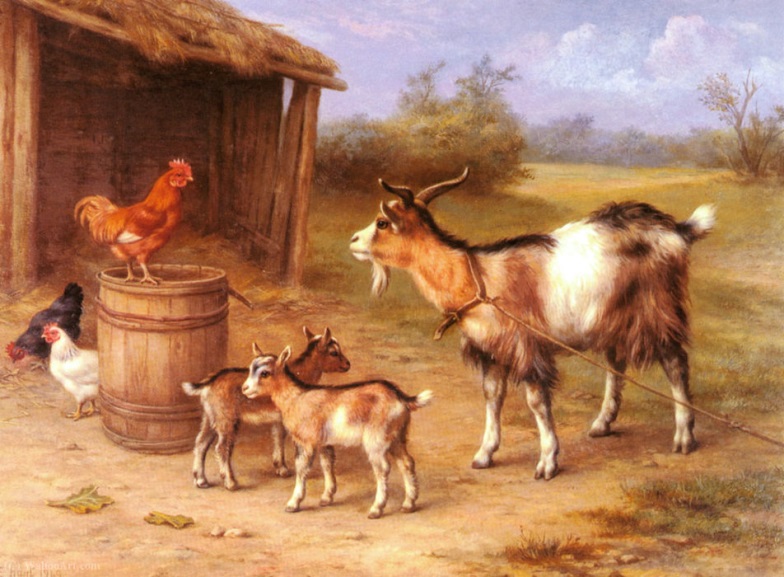 Рис.1